                   ИНФОРМАЦИОННОЕ ПИСЬМО                 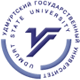 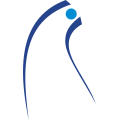 Министерство образования и науки РФ Министерство спорта РФ Министерство по физической культуре, спорту и молодежной политике Удмуртской РеспубликиФГБОУ ВПО «Удмуртский государственный университет»проводит 19-21 октября 2016 года в г. ИжевскеВсероссийскую научно-практическую конференцию«Совершенствование системы профессионального физкультурного образования и повышение квалификации специалистов по физической культуре и спорту в рамках реализации Федеральной целевой программы развития образования на 2016-2020 годы» (посвященную 85-летию образования Удмуртского государственного университета)Цель – анализ и обобщение опыта подготовки физкультурных кадров по различным направлениям, профилям и уровням, наметить основные задачи научно-исследовательской, методической и организационной работы в рамках реализации Федеральной целевой программы развития образования на 2016-2020 годы.Основные направления работы конференцииВ рамках Конференции предусматривается рассмотрение следующих вопросов: 1. Подготовка физкультурных кадров по уровням образования (среднее профессиональное и высшее образование – бакалавриат, магистратура, аспирантура) и направлениям подготовки. 2. Научно-методическое и ресурсное обеспечение системы физкультурного образования. 3. Реализация образовательных программ с применением электронного обучения и дистанционных образовательных технологий. 4. Экспериментальная и инновационная деятельность в сфере профессионального физкультурного образования. 5. Особенности организации и проведения повышения квалификации специалистов по физической культуре и спорту.В работе конференции примут участие преподаватели средних и высших физкультурных учебных заведений, научные работники, учителя, тренеры, аспиранты и студенты, управленческие работники. По итогам конференции будет издан электронный сборник, зарегистрированный в наукометрической базе РИНЦ (Российский индекс научного цитирования) и размещен на сайте конференции.Адрес оргкомитета426034, г. Ижевск, ул. Университетская, 1, УдГУ, Институт физической культуры и спорта, тел. 8 (3412) 66-18-92. Директор Института Алабужев Александр Ефимович, к.п.н., доцент.Научный руководитель и ответственный за проведение конференции  –  заведующий кафедрой теории и методики физической культуры, гимнастики и безопасности жизнедеятельности Петров Павел Карпович, д.п.н., профессор, академик РАЕ, тел. рабочий: 8 (3412) 91-62-85, тел. мобильный: 89128551381, e-mail: pkpetrov46@gmail.com. Связь с оргкомитетом предпочтительнее осуществлять по электронной почте pkpetrov46@gmail.com  
Конференция проводится в очно-заочной форме. Докладчикам для публикаций и своевременной подготовки сборника необходимо зарегистрироваться и оставить электронную версию статьи на странице сайта конференции http://fk2016.conf.udsu.ru. Дополнительно Заявку на участие и материалы просим направлять до 15 сентября 2016 г. по следующему адресу: e-mail: pkpetrov46@gmail.com Важные датыЗаполнение регистрационной формы – до 15 сентября 2016 года. Подача тезисов доклада – до 15 сентября 2016 года. Работа конференции – 19-21 октября 2016 года. 19 октября заезд участников, регистрация будет проводиться 20 октября 2016 года с 9.00 до 10.00 ч. по адресу: г. Ижевск, ул. Университетская 1, Удмуртский государственный университет в фойе научной библиотеки УдГУ. Требования к оформлению статейОбщий объем статьи 5-6 стр. Статьи принимаются на русском языке. Шрифт – Times New Roman, размер шрифта основного текста – 14, интервал – 1, выравнивание – по ширине, таблицы большого размера могут иметь меньший кегль шрифта. Параметры страницы: поля (правое, левое, нижнее, верхнее) – 2 см, выравнивание по ширине, абзацный отступ – 1,0 см. Страницы не нумеруются. Оформление статьи: слева вверху указать тематический рубрикатор УДК, через интервал по центру страницы полужирным шрифтом прописными (заглавными) буквами – название, через строчку – фамилия, имя, отчество (полностью) автора (ов), ученая степень и звание, название организации, контактная информация (e-mail), аннотация и ключевые слова (на русском языке); название статьи, данные об авторе (ов), аннотация и ключевые слова (на английском языке).Статьи могут носить дискуссионный характер, обобщение опыта, экспериментальные работы. В представляемых статьях должны быть отражены следующие разделы: введение, цель исследования, организация и методы исследования, результаты исследования, выводы, библиографический список (только на русском языке). Библиографические ссылки следует оформлять согласно ГОСТу З7.1-2003 в алфавитном порядке. Ссылки на литературу внутри текста оформляются в квадратных скобках. Авторы должны соблюдать публикационную этику.Образец оформления текстаУДК: 796.407.1:378(045)ФОРМИРОВАНИЕ СУДЕЙСКОЙ КОМПЕТЕНТНОСТИ ПО СПОРТУ У СТУДЕНТОВ ФИЗКУЛЬТУРНЫХ ВУЗОВ С ИСПОЛЬЗОВАНИЕМ МУЛЬТИМЕДИЙНЫХ ОБУЧАЮЩИХ ПРОГРАММ Петров Петров Карпович, д.п.н., профессорФГБОУ ВПО «Удмуртский государственный университет», Ижевск, Россия, e-mail: pkpetrov46@gmail.comВ сообщении рассматривается проблема формирования судейской компетентности по спорту с использованием современных информационных технологий, дается определение судейской компетентности по спорту рассматриваемую как профессиональную компетентность судьи по спорту, обладающего системой знаний правил соревнований по отдельным видам спорта, умеющего оценивать результаты спортсменов на соревнованиях, способного принимать адекватные и быстрые решения в различных ситуациях спортивного соревнования, раскрывается структура, содержание, функциональные и педагогические возможности отдельных модулей разработанной мультимедийной многоцелевой обучающей программы по правилам и судейству соревнований по спортивной гимнастике, представлены результаты изучения эффективности ее использования в образовательном процессе студентов физкультурных вузов. Ключевые слова: судейская компетентность по спорту, мультимедийная обучающая программа, спортивная гимнастика.THE FORMATION OF JUDICIAL COMPETENCE ON SPORT IN STUDENTS PHYSICAL UNIVERSITIES USING MULTIMEDIA TRAINING PROGRAMSPetrov Pavel Karpovich, Ph.D., professorUdmurt State University, Izhevsk, Russia, e-mail: pkpetrov46@gmail.comThe message deals with the problem of judicial competence on sport using modern information technologies, the definition of judicial competence on sport considered both the professional competence of judge on sport with knowledge of the rules of competition for individual sports, able to measure the results of athletes in competitions, able to take adequate and quick decisions in various situations, sporting competition, revealed the structure, content, features and pedagogical possibilities of individual modules developed by the multimedia multipurpose training program on rules and refereeing of competitions in artistic gymnasticspresented the results of the study of the efficiency of its use in the learning process of students sports universities. Key words: judicial competence on sport, educational multimedia, gymnastics.Далее текст статьи и в конце список использованной литературы (Литература).ОргвзносДля участников конференции оргвзнос составляет 1000 рублей.  Для студентов, магистрантов, аспирантов, оргвзнос – 500 руб.Сертификат участника конференции - бесплатно.Оргвзнос осуществлять банковским переводом по следующим реквизитам: Образец заполненияУбедительная просьба указать наш код дохода в поле 104, т.к. Управление федерального казначейства не зачисляет денежные средства на лицевой счет. Внимание! Лицевой счет 20136X53120 – содержит заглавную латинскую букву «Х»Тел.916-147Оплата оргвзноса после подтверждения о приеме статьи – до 20 сентября 2016 года. Подтверждение или отказ в публикации будет отправлен на адрес электронной почты, указанный при регистрации. После оплаты оргвзноса (во избежание недоразумений) авторам рекомендуется высылать на e-mail Оргкомитета: pkpetrov46@gmail.com скан-копию или фото платежного документа с указанием в теме письма: «Оплата оргвзноса Конф. 2016 Фамилия и инициалы автора».Для иногородних участников возможно проживание в гостиницах г. Ижевска, о чем следует предварительно сообщить в оргкомитет по указанным выше адресам.Гостиницы г. Ижевска:Отель «Дерябин» http://www.deryabin-hotel.ru/prices/Отель «Парк Инн Ижевск»  http://www.parkinn.ru/hotel-izhevskГостиница АМАКС http://izhevsk.amaks-hotels.ru/Хостелы г.Ижевска ,возможно размещение в общежитии университета.По итогам конференции наиболее интересные материалы будут рекомендованы для публикации в Вестнике Удмуртского государственного университета, включенного в перечень изданий, рекомендованных ВАКОргкомитет благодарит всех участников за сотрудничество и будет благодарен за распространение данной информации среди преподавателей университетов и институтов, специализированных организаций, управленческих кадров и всех заинтересованных лиц.ЗАЯВКАна участие во Всероссийской научно-практической конференции«Совершенствование системы профессионального физкультурного образования и повышение квалификации специалистов по физической культуре и спорту в рамках реализации Федеральной целевой программы развития образования на 2016-2020 годы» (посвященную 85-летию образования Удмуртского государственного университета)040106004010600401060Поступ. в банк плат.Поступ. в банк плат.Списано со сч. плат.Списано со сч. плат.Списано со сч. плат.Списано со сч. плат.Списано со сч. плат.ПЛАТЕЖНОЕ ПОРУЧЕНИЕ N  ПЛАТЕЖНОЕ ПОРУЧЕНИЕ N  ПЛАТЕЖНОЕ ПОРУЧЕНИЕ N  ПЛАТЕЖНОЕ ПОРУЧЕНИЕ N  ПЛАТЕЖНОЕ ПОРУЧЕНИЕ N  ДатаДатаДатаДатаВид платежаВид платежаВид платежаВид платежаСумма прописьюИНН ИНН ИНН ИНН КПП   КПП   КПП   КПП   КПП   КПП   КПП   КПП   СуммаСумма 1000-00 1000-00 1000-00 1000-00 1000-00 1000-00 1000-00 1000-00 1000-00Сч. NСч. NПлательщикПлательщикПлательщикПлательщикПлательщикПлательщикПлательщикПлательщикПлательщикПлательщикПлательщикПлательщикБИКБИКСч. NСч. NБанк плательщикаБанк плательщикаБанк плательщикаБанк плательщикаБанк плательщикаБанк плательщикаБанк плательщикаБанк плательщикаБанк плательщикаБанк плательщикаБанк плательщикаБанк плательщикаОТДЕЛЕНИЕ-НБ УДМУРТСКАЯ РЕСПУБЛИКАОТДЕЛЕНИЕ-НБ УДМУРТСКАЯ РЕСПУБЛИКАОТДЕЛЕНИЕ-НБ УДМУРТСКАЯ РЕСПУБЛИКАОТДЕЛЕНИЕ-НБ УДМУРТСКАЯ РЕСПУБЛИКАОТДЕЛЕНИЕ-НБ УДМУРТСКАЯ РЕСПУБЛИКАОТДЕЛЕНИЕ-НБ УДМУРТСКАЯ РЕСПУБЛИКАОТДЕЛЕНИЕ-НБ УДМУРТСКАЯ РЕСПУБЛИКАОТДЕЛЕНИЕ-НБ УДМУРТСКАЯ РЕСПУБЛИКАОТДЕЛЕНИЕ-НБ УДМУРТСКАЯ РЕСПУБЛИКАОТДЕЛЕНИЕ-НБ УДМУРТСКАЯ РЕСПУБЛИКАОТДЕЛЕНИЕ-НБ УДМУРТСКАЯ РЕСПУБЛИКАОТДЕЛЕНИЕ-НБ УДМУРТСКАЯ РЕСПУБЛИКАБИКБИК049401001049401001049401001049401001049401001049401001049401001049401001049401001Г. ИЖЕВСКГ. ИЖЕВСКГ. ИЖЕВСКГ. ИЖЕВСКГ. ИЖЕВСКГ. ИЖЕВСКГ. ИЖЕВСКГ. ИЖЕВСКГ. ИЖЕВСКГ. ИЖЕВСКГ. ИЖЕВСКГ. ИЖЕВСКСч. NСч. NБанк получателяБанк получателяБанк получателяБанк получателяБанк получателяБанк получателяБанк получателяБанк получателяБанк получателяБанк получателяБанк получателяБанк получателяИНН 1833010750ИНН 1833010750ИНН 1833010750ИНН 1833010750КПП  184001001КПП  184001001КПП  184001001КПП  184001001КПП  184001001КПП  184001001КПП  184001001КПП  184001001Сч. NСч. N405018106000020000024050181060000200000240501810600002000002405018106000020000024050181060000200000240501810600002000002405018106000020000024050181060000200000240501810600002000002УФК по Удмуртской РеспубликеУФК по Удмуртской РеспубликеУФК по Удмуртской РеспубликеУФК по Удмуртской РеспубликеУФК по Удмуртской РеспубликеУФК по Удмуртской РеспубликеУФК по Удмуртской РеспубликеУФК по Удмуртской РеспубликеУФК по Удмуртской РеспубликеУФК по Удмуртской РеспубликеУФК по Удмуртской РеспубликеУФК по Удмуртской Республике(ФГБОУ ВПО "УдГУ" л/с 20136X53120)(ФГБОУ ВПО "УдГУ" л/с 20136X53120)(ФГБОУ ВПО "УдГУ" л/с 20136X53120)(ФГБОУ ВПО "УдГУ" л/с 20136X53120)(ФГБОУ ВПО "УдГУ" л/с 20136X53120)(ФГБОУ ВПО "УдГУ" л/с 20136X53120)(ФГБОУ ВПО "УдГУ" л/с 20136X53120)(ФГБОУ ВПО "УдГУ" л/с 20136X53120)(ФГБОУ ВПО "УдГУ" л/с 20136X53120)(ФГБОУ ВПО "УдГУ" л/с 20136X53120)(ФГБОУ ВПО "УдГУ" л/с 20136X53120)(ФГБОУ ВПО "УдГУ" л/с 20136X53120)Вид оп.Вид оп.Срок  плат.Срок  плат.Наз. пл.Наз. пл.Очер. плат.Очер. плат.ПолучательПолучательПолучательПолучательПолучательПолучательПолучательПолучательПолучательПолучательПолучательПолучательКодКодРез. полеРез. поле0000000000000000013000000000000000000130000000000000000001300000000000000000013000000000000000000130000000000000000001309470100094701000947010000 0 0 0 0 0 0 0 0 0 0 0 0 0 00000000000000000130 Орг. взнос за участие в конференции «Совершенствование системы профессионального образования и повышение квалификации специалистов по физической культуре и спорту в рамках реализации Федеральной целевой программы развития образования на 2016-2020 годы» ФИОНазначение платежа00000000000000000130 Орг. взнос за участие в конференции «Совершенствование системы профессионального образования и повышение квалификации специалистов по физической культуре и спорту в рамках реализации Федеральной целевой программы развития образования на 2016-2020 годы» ФИОНазначение платежа00000000000000000130 Орг. взнос за участие в конференции «Совершенствование системы профессионального образования и повышение квалификации специалистов по физической культуре и спорту в рамках реализации Федеральной целевой программы развития образования на 2016-2020 годы» ФИОНазначение платежа00000000000000000130 Орг. взнос за участие в конференции «Совершенствование системы профессионального образования и повышение квалификации специалистов по физической культуре и спорту в рамках реализации Федеральной целевой программы развития образования на 2016-2020 годы» ФИОНазначение платежа00000000000000000130 Орг. взнос за участие в конференции «Совершенствование системы профессионального образования и повышение квалификации специалистов по физической культуре и спорту в рамках реализации Федеральной целевой программы развития образования на 2016-2020 годы» ФИОНазначение платежа00000000000000000130 Орг. взнос за участие в конференции «Совершенствование системы профессионального образования и повышение квалификации специалистов по физической культуре и спорту в рамках реализации Федеральной целевой программы развития образования на 2016-2020 годы» ФИОНазначение платежа00000000000000000130 Орг. взнос за участие в конференции «Совершенствование системы профессионального образования и повышение квалификации специалистов по физической культуре и спорту в рамках реализации Федеральной целевой программы развития образования на 2016-2020 годы» ФИОНазначение платежа00000000000000000130 Орг. взнос за участие в конференции «Совершенствование системы профессионального образования и повышение квалификации специалистов по физической культуре и спорту в рамках реализации Федеральной целевой программы развития образования на 2016-2020 годы» ФИОНазначение платежа00000000000000000130 Орг. взнос за участие в конференции «Совершенствование системы профессионального образования и повышение квалификации специалистов по физической культуре и спорту в рамках реализации Федеральной целевой программы развития образования на 2016-2020 годы» ФИОНазначение платежа00000000000000000130 Орг. взнос за участие в конференции «Совершенствование системы профессионального образования и повышение квалификации специалистов по физической культуре и спорту в рамках реализации Федеральной целевой программы развития образования на 2016-2020 годы» ФИОНазначение платежа00000000000000000130 Орг. взнос за участие в конференции «Совершенствование системы профессионального образования и повышение квалификации специалистов по физической культуре и спорту в рамках реализации Федеральной целевой программы развития образования на 2016-2020 годы» ФИОНазначение платежа00000000000000000130 Орг. взнос за участие в конференции «Совершенствование системы профессионального образования и повышение квалификации специалистов по физической культуре и спорту в рамках реализации Федеральной целевой программы развития образования на 2016-2020 годы» ФИОНазначение платежа00000000000000000130 Орг. взнос за участие в конференции «Совершенствование системы профессионального образования и повышение квалификации специалистов по физической культуре и спорту в рамках реализации Федеральной целевой программы развития образования на 2016-2020 годы» ФИОНазначение платежа00000000000000000130 Орг. взнос за участие в конференции «Совершенствование системы профессионального образования и повышение квалификации специалистов по физической культуре и спорту в рамках реализации Федеральной целевой программы развития образования на 2016-2020 годы» ФИОНазначение платежа00000000000000000130 Орг. взнос за участие в конференции «Совершенствование системы профессионального образования и повышение квалификации специалистов по физической культуре и спорту в рамках реализации Федеральной целевой программы развития образования на 2016-2020 годы» ФИОНазначение платежа00000000000000000130 Орг. взнос за участие в конференции «Совершенствование системы профессионального образования и повышение квалификации специалистов по физической культуре и спорту в рамках реализации Федеральной целевой программы развития образования на 2016-2020 годы» ФИОНазначение платежа00000000000000000130 Орг. взнос за участие в конференции «Совершенствование системы профессионального образования и повышение квалификации специалистов по физической культуре и спорту в рамках реализации Федеральной целевой программы развития образования на 2016-2020 годы» ФИОНазначение платежа00000000000000000130 Орг. взнос за участие в конференции «Совершенствование системы профессионального образования и повышение квалификации специалистов по физической культуре и спорту в рамках реализации Федеральной целевой программы развития образования на 2016-2020 годы» ФИОНазначение платежа00000000000000000130 Орг. взнос за участие в конференции «Совершенствование системы профессионального образования и повышение квалификации специалистов по физической культуре и спорту в рамках реализации Федеральной целевой программы развития образования на 2016-2020 годы» ФИОНазначение платежа00000000000000000130 Орг. взнос за участие в конференции «Совершенствование системы профессионального образования и повышение квалификации специалистов по физической культуре и спорту в рамках реализации Федеральной целевой программы развития образования на 2016-2020 годы» ФИОНазначение платежа00000000000000000130 Орг. взнос за участие в конференции «Совершенствование системы профессионального образования и повышение квалификации специалистов по физической культуре и спорту в рамках реализации Федеральной целевой программы развития образования на 2016-2020 годы» ФИОНазначение платежа00000000000000000130 Орг. взнос за участие в конференции «Совершенствование системы профессионального образования и повышение квалификации специалистов по физической культуре и спорту в рамках реализации Федеральной целевой программы развития образования на 2016-2020 годы» ФИОНазначение платежа00000000000000000130 Орг. взнос за участие в конференции «Совершенствование системы профессионального образования и повышение квалификации специалистов по физической культуре и спорту в рамках реализации Федеральной целевой программы развития образования на 2016-2020 годы» ФИОНазначение платежаПодписиПодписиПодписиПодписиПодписиПодписиПодписиПодписиПодписиОтметки банкаОтметки банкаОтметки банкаОтметки банкаОтметки банкаОтметки банкаОтметки банкаМ.П.М.П.М.П.М.П.М.П.М.П.М.П.1. Фамилия2. Имя3. Отчество4. Ученая степень, звание5. Должность6. Организация7. Адрес (страна, город, индекс, улица)8. Телефон/факс (код страны, код города) 9. E-mail10. Название статьи11. Направление конференции 